Уважаемые господа!Предлагаем Вашемувниманию трактор ТГ-75.М3 с бульдозерным оборудованием и его модификации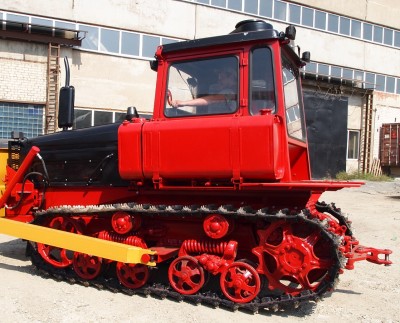 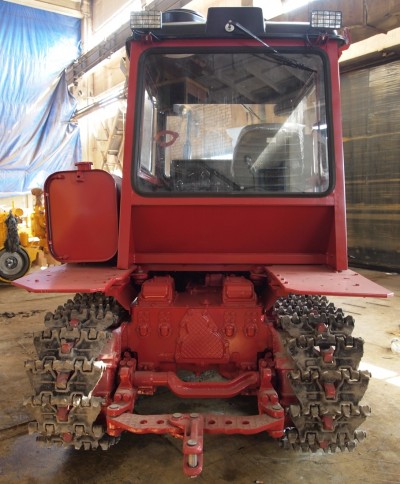 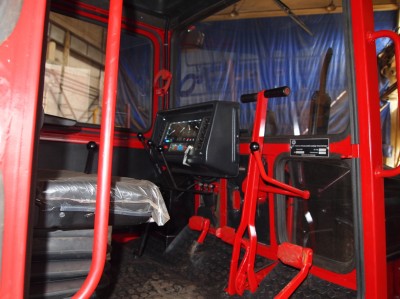 	Гусеничный трактор общего назначения ТГ-75, тягового класса 3 по ГОСТ 27021-86 предназначается для работы в сельском хозяйстве с навесными, полунавесными, прицепными навесными машинами и орудиями на повышенных скоростях. Может использоваться на легких строительных, мелиоративных и других работах.Технические характеристикиГарантия: 12 месяцевСрок поставки: 45 днейЦена: 2 678 000 рублей (цена указана с утилизационным сбором)Тип трансмиссии,Механическаядлина, без механизма навески ( с механизмом навески), мм.3998 (4470)Ширина, см1740Высота, см2730Колея, мм1330База, мм1612Масса конструкционная, кг5850Двигатель,А-41СИ, Д-245.5S2Мощность двигателя, эксплуатационная, кВт (л.с.)69 (94), 70(95)Удельный расход топлива, г/кВтч (г/л. с. ч.)226,6 (167), 229(169)Удельное давление на грунт, МПа0,045